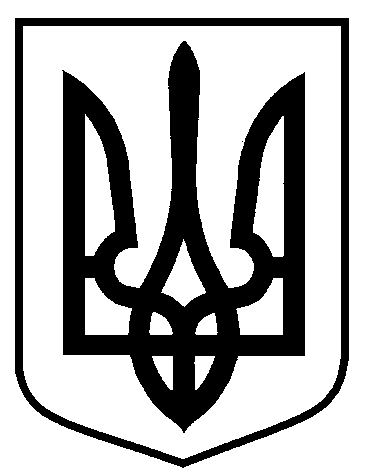 Сумська міська радаВиконавчий комітетРІШЕННЯвід                       № На підставі поданої заяви та документів, для упорядкування нумерації об’єкта нерухомого майна, відповідно до Порядку присвоєння та зміни поштових адрес об’єктам нерухомого майна в місті Суми, затвердженого  рішенням Сумської міської ради від 24.09.2014 № 3554-МР, керуючись частиною першою статті 52 Закону України «Про місцеве самоврядування в Україні», виконавчий комітет Сумської міської ради ВИРІШИВ:1. Змінити поштову адресу: вул. Герасима Кондратьєва, Ха, кв. 4,            м. Суми,  об’єкту нерухомого майна – квартирі загальною площею  50,40 кв.м,  що знаходиться у приватній власності заявника 1 на поштову адресу:                        вул. Герасима Кондратьєва, Х, кв. 4, м. Суми.2. Заявнику у встановленому законодавством порядку забезпечити внесення відповідних відомостей (змін) до Державного реєстру речових прав на нерухоме майно.3. Організацію виконання цього рішення покласти на першого заступника міського голови Войтенка В.В     Міський голова                                                                                О.М. Лисенко Кривцов 700-103Розіслати: Кривцову А.В., заявникуПро зміну поштової адреси об’єкту  нерухомого майна в місті Суми, розташованого по вул. Герасима Кондратьєва, Х